Павлодар қаласының білім беру бөлімі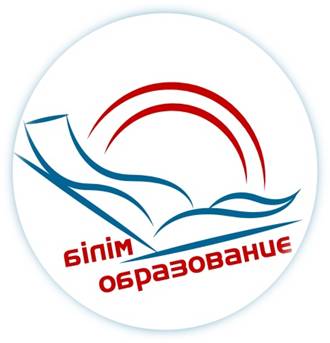         «Логопедиялық жиынтық»мектепке дейінгі ұйымдардың логопедтеріне арналған семинардың БАҒДАРЛАМАСЫПРОГРАММА городского семинара для логопедов дошкольных организаций образования«Логопедическое ассорти»Павлодар қ., 2022, сәуірӨткізу күні: 29.04.2022Тіркелу: 10.00-11.00Формат: ZOOM конференциясыМодератор: Рахымжанова К.М., Павлодар қаласы білім беру бөлімінің әдіскеріСеминар мақсаты: педагогтердің кәсіби-педагогикалық шеберлігін арттыру, инновациялық педагогикалық тәжірибені насихаттау және тарату.Дата проведения: 29.04.2022Регистрация: 10.00-11.00Формат: конференция ZOOMМодератор: Рахымжанова К.М., методист отдела образования г.ПавлодараЦель семинара: совершенствование  профессионально-педагогического мастерства педагогов, пропаганда и распространение инновационного педагогического опыта.Кіріспесеминар бағдарламасымен таныстыруРахымжанова К.М., Павлодар қаласы білім беру бөлімінің әдіскеріОйын, жаттығулар арқылы 3-4 жастағы балалардың сөздік қорын қалыптастыруКоломиец О.Н.., логопед «Павлодар қаласының сөйлеу қабілеттері бұзылған балаларға арналған №26 арнайы балабақшасы» КМҚКДамуында ауытқулары бар балалардың сөйлеу әрекетін жандандыруПавловская А. А., дефектолог "Павлодар қаласының № 39 арнайы балалар бақшасы" КМҚКДефектологтың сабақтарында ЕББҚ бар балалармен дидактикалық құралдарды қолдану.Файзулдинова Е.В., дефектолог "Павлодар қаласының № 14 арнайы балалар бақшасы" КМҚКМектеп жасына дейінгі баланың сөйлеуін дамытудағы дидактикалық ойындардың рөліКарашашева Ж.Б. ОО  «Самал», «Павлодар қаласының  № 31 сәбилер бақшасы»,  дефектолог, логопедҚатысушылармен диалог. Семинар бойынша ұсыныстарРахымжанова К.М., Павлодар қаласы білім беру бөлімінің әдіскеріРефлексияҚатысушыларВступительное слово знакомство с программой семинараРахымжанова К.М., методист отдела образования г.ПавлодараФормирование словарного запаса у детей 3-4 лет посредствам игр и упражненийКоломиец О.Н.., логопед КГКП "Специальный детский №26  для детей с нарушениями речи города Павлодара»Активизация речевой деятельности у детей с нарушениями в развитииПавловская А. А., дефектолог КГКП "Специальный детский №39  города Павлодара»Использование дидактических пособий на занятиях дефектолога с детьми ООПФайзулдинова Е.В., дефектолог КГКП "«Специальный детский сад №14 города Павлодара» Роль дидактических игр в развитии речи дошкольникаКарашашева Ж.Б. РЦ«Самал», «Ясли-сад № 31 г. Павлодара,  дефектолог, логопедДиалог с участниками. Рекомендации  по семинаруРахымжанова К.М., методист отдела образования г.ПавлодараРефлексияУчастники 